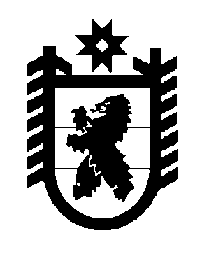 Российская Федерация Республика Карелия    ПРАВИТЕЛЬСТВО РЕСПУБЛИКИ КАРЕЛИЯПОСТАНОВЛЕНИЕот 15 февраля 2012 года № 51-Пг. ПетрозаводскО внесении изменений в постановление ПравительстваРеспублики Карелия от 28 сентября 2011 года № 256-ППравительство Республики Карелия п о с т а н о в л я е т:Внести в постановление Правительства Республики Карелия от           28 сентября 2011 года № 256-П «Об определении Оператора электронного правительства и единственного исполнителя работ по созданию и обеспечению функционирования межведомственных информационных систем и инфраструктуры электронного правительства в Республике Карелия» (Собрание законодательства Республики Карелия, 2011, № 9, ст.1456) следующие изменения:1) пункт 1 изложить в следующей редакции:«1. Утвердить прилагаемое Положение об Операторе электронного правительства.»;2) дополнить подпунктом 1.1 следующего содержания:«1.1. Определить государственное унитарное предприятие Республики Карелия «Радиоком» (далее – унитарное предприятие):уполномоченной организацией, ответственной за создание и обеспечение функционирования межведомственных информационных систем и инфраструктуры электронного правительства Республики Карелия (Оператором электронного правительства);единственным исполнителем работ по созданию, развитию и обеспечению функционирования межведомственных информационных систем и инфраструктуры электронного правительства в Республике Карелия.»;3) дополнить приложением следующего содержания:Положениеоб Операторе электронного правительства1. Настоящее Положение определяет функции Оператора электронного правительства.2. Функции Оператора электронного правительства решением Правительства Республики Карелия могут быть возложены на орган исполнительной власти Республики Карелия, осуществляющий функции в сфере развития и внедрения информационно-коммуникационных технологий в Республике Карелия (далее – уполномоченный орган), или государственное унитарное предприятие Республики Карелия, подведомственное уполномоченному органу.3. Оператор электронного правительства может в установленном порядке определяться единственным исполнителем работ по созданию, развитию и обеспечению функционирования межведомственных информационных систем и инфраструктуры электронного правительства в Республике Карелия.4. Оператор электронного правительства осуществляет свою деятельность, используя собственные трудовые ресурсы, технологическое оборудование, а также привлекая третьи лица в установленном законодательством порядке.5. Основными функциями Оператора электронного правительства являются:создание, развитие и обеспечение функционирования межведомст-венных элементов инфраструктуры электронного правительства в Республике Карелия;разработка и техническое обслуживание прикладных межведомст-венных информационных систем, а также информационных систем обеспечения деятельности Главы Республики Карелия, Правительства Республики Карелия;ведение реестра разработанных прикладных решений и обеспечение доступа к ним заинтересованных органов исполнительной власти Республики Карелия;обеспечение эксплуатации инфраструктуры электронного правительства в Республике Карелия.».          ГлаваРеспублики Карелия                                                                     А.В. Нелидов«Приложение к постановлению Правительства Республики Карелия от 28 сентября 2011 года № 256-П